.Kick, kick, triple step, kick, kick, triple stepSailor Step, sailor Step, touch behind unwind ¾. Shuffle forwardSide rock cross, side rock cross, rock recover, full triple turnRock forward, recover, ½ triple turn, walk, walk, kick ball change(Option: Full turn links, R, L)Brücke/Restart:An der 6. Wand nach 16 cts.(12 Uhr):Rock forward recover, coaster Step, Rock forward recover, coaster StepRestartContact: Charliepb@gmx.netOutside The Fire (de)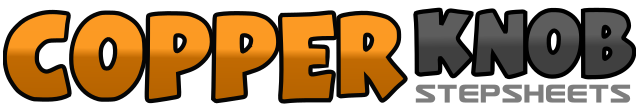 .......Count:32Wand:4Ebene:Improver.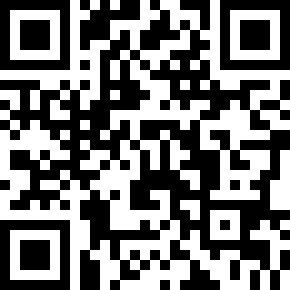 Choreograf/in:Pia Blum (DE) - Februar 2014Pia Blum (DE) - Februar 2014Pia Blum (DE) - Februar 2014Pia Blum (DE) - Februar 2014Pia Blum (DE) - Februar 2014.Musik:Standing Outside The Fire - Garth BrooksStanding Outside The Fire - Garth BrooksStanding Outside The Fire - Garth BrooksStanding Outside The Fire - Garth BrooksStanding Outside The Fire - Garth Brooks........1-2RF nach vorne kicken, dann zur Seite kicken3&4Cha cha auf der Stelle (r,l,r)5-6LF nach vorne kicken, dann zur Seite kicken7&8Cha cha auf der Stelle (l,r,l)1&2RF hinter LF kreuzen, LF kleiner Schritt zur Seite, RF kleiner Schritt nach rechts3&4LF hinter RF kreuzen, RF kleiner Schritt zur Seite, LF kleiner Schritt nach links5-6rechte Fußspitze hinter LF kreuzend aufsetzen, ¾ Rechtsdrehung auf Fußballen7&8LF Schritt nach vorne, RF neben LF absetzen, LF Schritt nach vorne1&2RF Schritt nach rechts, LF etwas anheben, Gewicht zurück auf LF, RF vor LF kreuzen3&4LF Schritt nach links, RF etwas anheben, Gewicht zurück auf RF, LF vor RF kreuzen5,6RF Schritt nach vorne, LF etwas anheben, Gewicht zurück auf LF7&8volle Rechtsdrehung mit 3 Cha cha Schritten am Platz (r,l,r)1,2LF Schritt nach vorne, RF etwas anheben, Gewicht zurück auf RF3&4½ Linksdrehung mit 3 Cha cha Schritten am Platz (l,r,l)5,6Schritt nach vorne mit rechts, Schritt nach vorne mit links7&8RF nach vorne kicken, RF an LF heransetzen, Gewicht auf LF1,2RF Schritt nach vorne, LF etwas anheben, Gewicht zurück auf RF3&4RF Schritt zurück, LF an RF heransetzen, RF Schritt nach vorne5 – 8wie 1-4, nur mit links